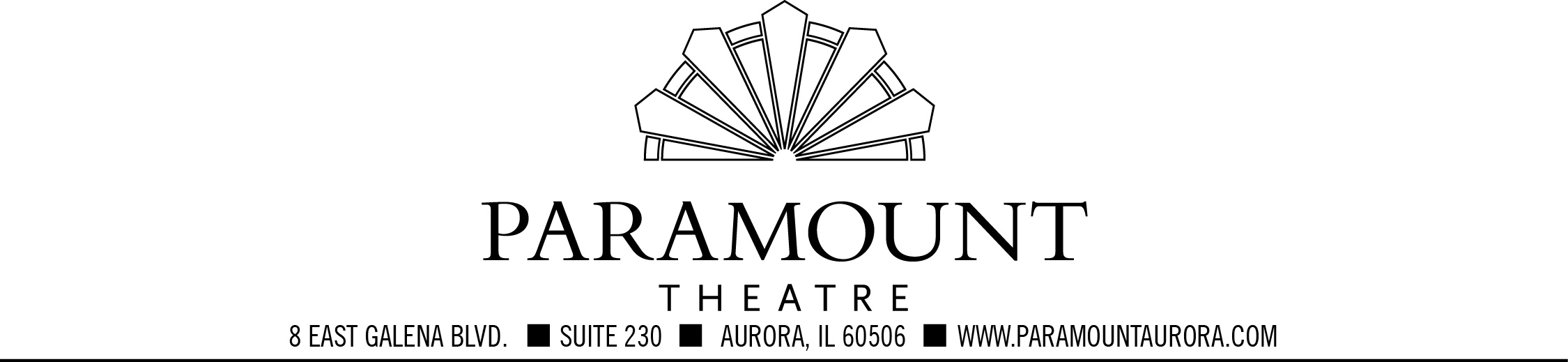 
FOR IMMEDIATE RELEASE
Press contacts:
Jay Kelly, LCWA			 Jim Jarvis, Paramount Theatre
jkelly@lcwa.com or 312.565.4623	 jimj@paramountarts.com or 630.723.2474

A FULL SLATE OF FUN, AFFORDABLE LIVE THEATRE on tap FOR CHILDREN 
AND YOUNG ADULtS AT AURORA’S PARAMOUNT THEATRE in 2013-14AURORA, IL, September 13, 2013 – The Paramount Theatre, 23 E. Galena Boulevard in downtown Aurora, Illinois, invites families, schools, scout troops, daycare centers and kids’ clubs to enjoy an affordable, entertaining and educational live theater experience at any of its 2013-14 family presentations, announced today.  Visit ParamountAurora.com, call the box office at (630) 896-6666, or contact group sales coordinator Melissa Striedl at (630) 723-2461, for information or to purchase tickets to any of Paramount Theatre’s 2013-14 presentations for children and young adults:
Mathemagic
A Bradley Fields productionThursday, October 17   9:30 a.m. (for grades K-3) and Noon (for grades 4-8)Tickets:  $8.50
This magic show, complete with music, costumes, comedy, and illusions, teaches kids that the first “magicians” were really in fact mathematicians! A fun, audience participation format tricks kids into practicing math facts and problem-solving and challenges students of different ages and abilities. Runtime 60 minutes.Henry & Mudge
A Theatreworks productionWednesday, December 4   9:30 a.m. and NoonTickets:  $8.50Moving can be tough, but Henry soon finds a playmate in a 182-pound canine buddy named Mudge. Come for a ride on the adventures of Henry and Mudge, and watch as Henry discovers the important responsibilities of taking care of a dog and the friends they meet along the way. For grades PreK – 3. Runtime 60 minutes.A Christmas CarolBy Charles Dickens, Adapted by Charles JonesSaturday, December 7   2 p.m. and 6 p.m.     
Sunday, December 8   1 p.m. and 5 p.m.  
Monday, December 9   9 a.m. and NoonTickets:  $25 for children 12 and under, $35 for adults, $14 for Monday performances                                                                                                    -more-
Paramount Announces 2013-14 children’s series.9.13.13.pg 2 of 3The holiday tradition returns to life at The Paramount Theatre in a delightful and surprising new production, featuring lively music, gorgeous dance, breathtaking costumes, and magical design that evoke the wonder and spirit of Christmas. In Dickens’ classic tale, miserly Ebenezer Scrooge is visited by the spirits of Christmas Past, Present, and Future and given the chance to redeem himself and be better to his fellow man. Featuring a host of iconic characters, this is a A Christmas Carol that makes a perfect holiday outing for children of all ages. Runtime 2 hours 20 minutes.
The Magic of Bill BlaggSaturday, December 28   2 p.m. and 6 p.m.Tickets: $25 for children 12 and under, $35 for adultsEven the most skeptical audience member will have to think twice about believing what they see when they watch the magic of Bill Blagg. A consummate entertainer and spellbinding stage magician, Blagg has been perfecting his art since he was given his first kit of magic tricks at five-years-old. Since then, he has thrilled and flabbergasted scores of people, all of whom want to know: “How did he do that?” Experience for yourself The Magic of Bill Blagg and be sure to buy your tickets early…because if you blink, they’re going to vanish.The Peking AcrobatsSunday, February 16   5 p.m.Tickets:  $25 for children 12 and under, $35 for adultsRenowned for their grace, artistry and feats of seemingly impossible physical daring, The Peking Acrobats are a marvel to behold. Many of this troupe have been studying the ancient art of acrobatics since they were children, and now you can watch them as they climb, flip, and fly their way into The Paramount Theatre on their journey to astound audiences everywhere. Your whole family will be enthralled by this amazing display, practiced by some of the most talented performers in the world!The Red Sky’s The Great MountainA Holden & Arts production
Tuesday, February 18   9:30 a.m. and NoonTickets: $8.50Inspired by the story Jumping Mouse, this action-packed play is centered around Nuna. Hearing the Great Mountain’s cries, Nuna sets out to heal the grieving environment. The experience invites young audiences to recognize their potential to make a difference to the future of our planet. For grades K-6. Runtime 60 minutes.My Heart in a SuitcaseAn Artspower productionThursday, April 24  9:30 a.m. and NoonTickets: $8.50Life in Germany is deteriorating quickly for the Jews. The Lehmann family no longer feels safe in their home. To protect their daughter, Anne, Mr. and Mrs. Lehmann face the possibility of having to say goodbye forever. For grades 4-8. Runtime 60 minutes.                                                                                                    -more-
Paramount Announces 2013-14 children’s series.9.13.13.pg 3 of 3Peter Pan
A Theaterworks production
Friday, May 9   9:30 a.m. and NoonTickets: $8.50
The classic story of Wendy, John and Michael who meet Peter Pan in their nursery. Intrigued by tales of a place filled with pirates, mermaids, fairies and the Lost Boys, they set off for Never Land in the adventure of a lifetime. For grades 1-5. Runtime 60 minutes.Imagination Movers
Sunday, May 18  11:30 a.m. and 2:30 p.m.
Tickets:  $20 children 12 and under, $29 adults 

They’re the hottest live kid’s show on Disney Junior and their concerts are unmatched. You'll be singing, dancing, laughing, learning and most importantly, you'll be doing it with your kid or kids. This is the family show that creates a lifetime of memories. 
About The Paramount TheatreThe Paramount Theatre is the center for performing arts, entertainment and arts education in Aurora, the second largest city in Illinois. Named “One of Chicago’s Top 10 Attended Theaters” by the League of Chicago Theaters, the 1,888-seat Paramount Theatre, located in the heart of downtown Aurora at 23 E. Galena Boulevard, is nationally renowned for the quality and caliber of its presentations, superb acoustics and historic, Art Deco beauty.The Paramount Theatre continues to expand its artistic and institutional boundaries under the guidance of President and CEO Tim Rater, Artistic Director Jim Corti, a dedicated Board of Trustees and a devoted staff of live theater professionals.   Paramount Theatre’s presentations of Mathemagic, Henry & Mudge, A Christmas Carol, The Red Sky’s The Great Mountain, My Heart in a Suitcase and Peter Pan are supported by the Performing Arts Fund, a program of Arts Midwest funded by the National Endowment for the Arts, which believes that a great nation deserves great art. With additional contributions from Illinois Arts Council and General Mills Foundation.
The 2013-14 Paramount Theatre season is sponsored by the Daily Herald. The 2013-14 Paramount Broadway Season is sponsored by BMO Harris. This season is partially supported by a grant from the Illinois Arts Council, a state agency.For more information, visit the Paramount Theatre online at ParamountAurora.com.
#             #             #